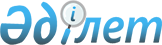 О внесении дополнений и изменений в некоторые решения Правительства Республики КазахстанПостановление Правительства Республики Казахстан от 10 марта 2004 года N 299      Правительство Республики Казахстан постановляет: 

      1. Внести в некоторые решения Правительства Республики Казахстан следующие дополнения и изменения: 

      1) утратил силу постановлением Правительства РК от 28.05.2014 № 563 (вводится в действие по истечении десяти календарных дней после дня его первого официального опубликования).

      2) секретно. 

      2. Настоящее постановление вступает в силу со дня подписания.       Премьер-Министр 

      Республики Казахстан 
					© 2012. РГП на ПХВ «Институт законодательства и правовой информации Республики Казахстан» Министерства юстиции Республики Казахстан
				